Lupe Garcia Elementary 23-24 School Supply List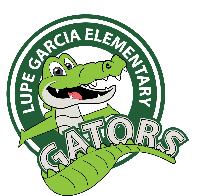 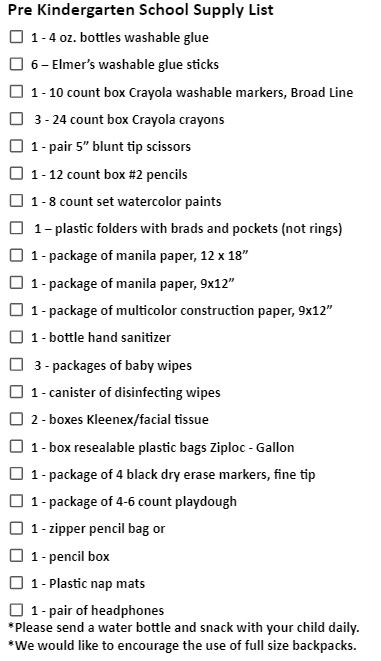 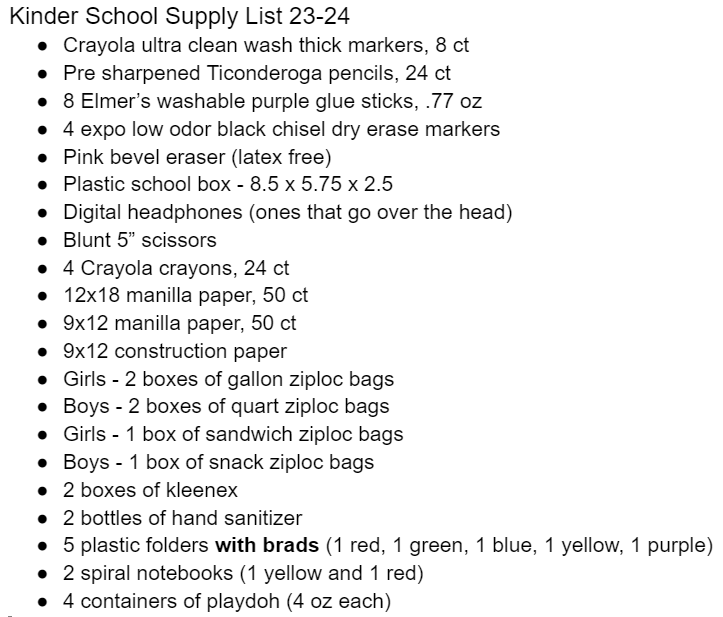 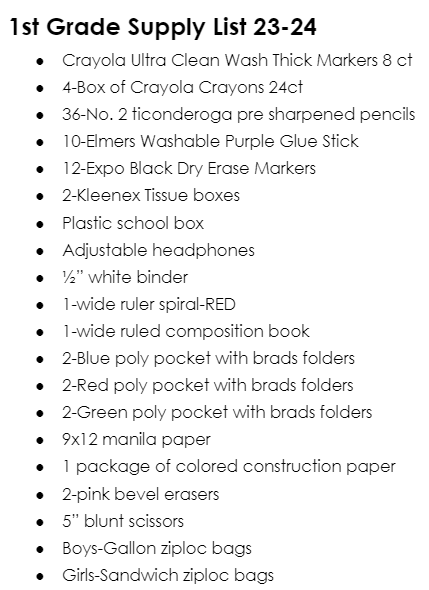 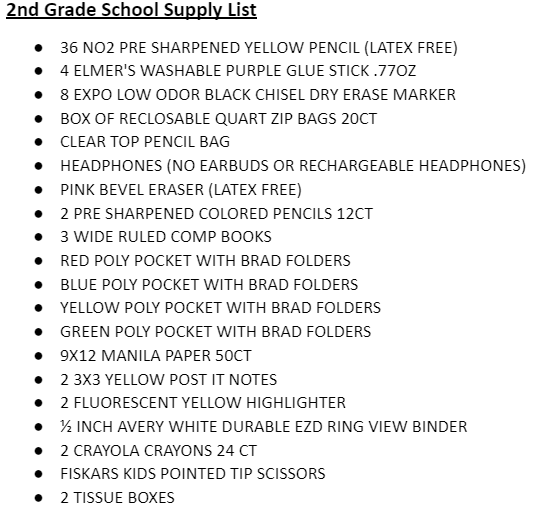 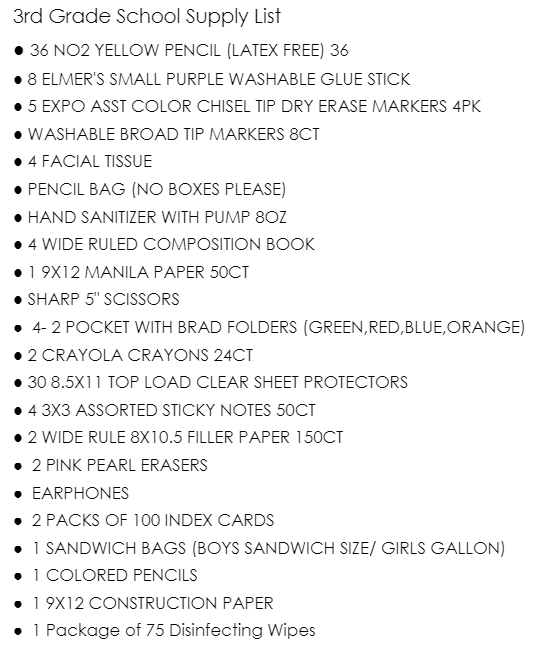 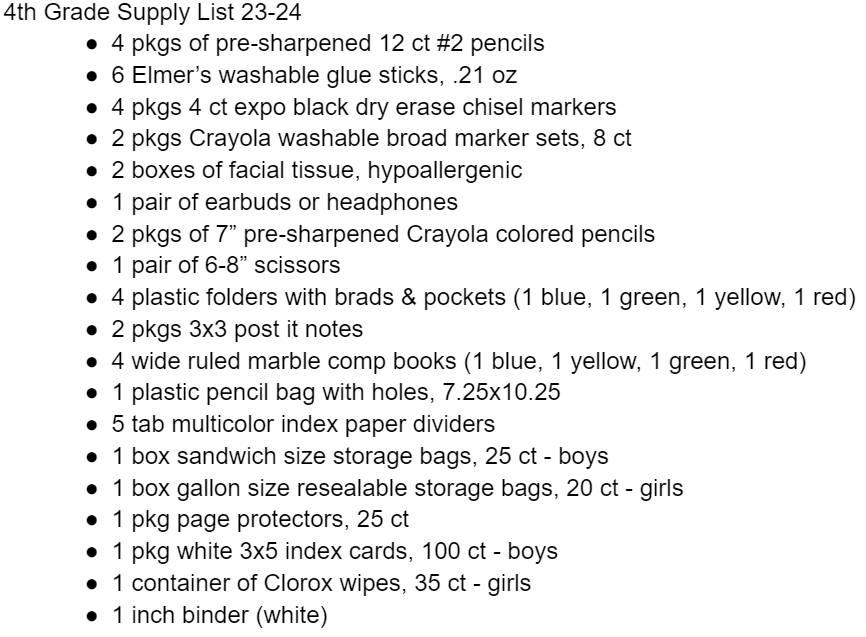 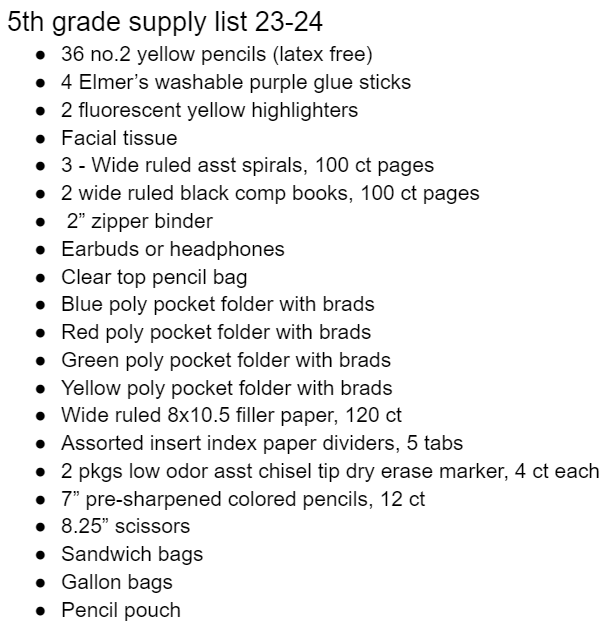 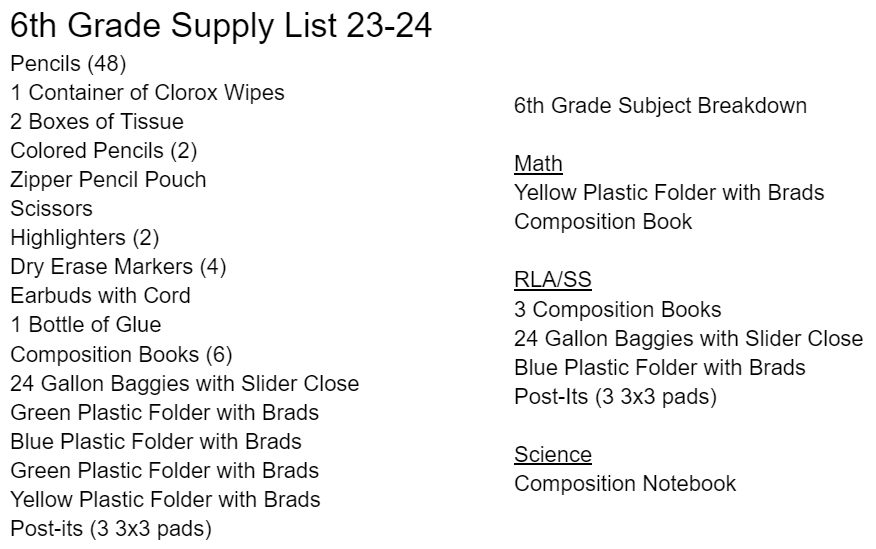 